                                            ARMADORES  DEL PUERTO  DEPORTIVO  EL ABRA  GETXO                                                                                      .                www.orza.biz                          armadoresdegetxo@hotmail.com   info@orza.biz   Puerto Deportivo el Abra Getxo    CIF. G95320446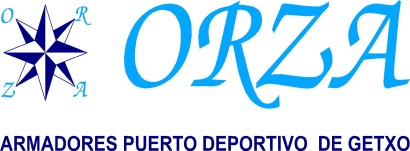 REGATAS CLUB ORZAXI REGATA GETXO LAREDOCLASIFICACIONSailed: 1, Discards: 0, To count: 1, Rating system: TCC, Entries: 22, Scoring system: Appendix ASailwave Scoring Software 2.9.7
www.sailwave.com0RZA 2016                                            ARMADORES  DEL PUERTO  DEPORTIVO  EL ABRA  GETXO                                                                                      .                www.orza.biz                          armadoresdegetxo@hotmail.com   info@orza.biz   Puerto Deportivo el Abra Getxo    CIF. G95320446REGATAS CLUB ORZAXI REGATA GETXO LAREDOCLASIFICACIONXI REGATA GETXO LAREDO - 11/06/2016 at 12:00:00Start: Start 1, Finishes: Finish time, Time: 12:00:00, Distance: 20, Wind dir: NW Sailwave Scoring Software 2.9.7
www.sailwave.com0RZA 2016BoatClassSailNoClubHelmNameTCCREGATA GETXO LAREDO11/06/201612:00:00URBEGICRUCEROSWE 3062ORZAJAVIER LARRAÑAGA ARETXEDERRA1.0601.0RED DEVIL 3CRUCEROE 7447ORZAJUAN ANITUA SASIA1.0862.0IRRINTZI IVCRUCEROE 6385ORZAKEPA AZARLOZA0.9493.0KOHENCRUCERO E 3013ORZACARLOS ESTEFANIA MONTERO0.9594.0KATXIPORRETACRUCEROE 7229HIGARILLOJOSU PEREZ0.9525.0SALMONETECRUCEROE 761CNCULUIS MILLAN0.9296.0SAIOLACRUCEROE 4222ORZACLAUDIO DOCE NICOLAS1.0117.0PATUELASCRUCERONOR 10828ORZAANTON SAINZ0.8918.0RAMPERCRUCEROE 5937ORZAJAIRO LOPEZ DE GUEVARA0.9599.0COOKCRUCEROE 2647ORZAOSCAR GOMEZ0.84210.0FOREVERCRUCEROE 341ORZAALVARO BASURTO VALLEJO0.92211.0GERONIMOSCRUCEROFRA 25504ORZAFRANCISCO JAVIER GONZALEZ0.92612.0JAI PIL PILCRUCEROE 873ORZAJON GOITIA SALABERRI0.92713.0ERROTATXUCRUCEROORZAGARBIÑE FERNANDEZ0.94514.0FELICITYCRUCEROBEL 585ORZAJON GARAY ALLENDE0.99015.0INMACRUCEROFRA 25972ORZAFERNANDO BAYO GARCIA-BORREGUERO1.00416.0PAQUITA IVCRUCEROORZAMIGUEL ANGEL LOPEZ0.84523.0 DNFTXURLITACRUCEROORZAOSKAR ITURBE0.84523.0 DNFEMILUCRUCEROE 4876ORZALUCIO FERNANDEZ0.86523.0 DNFDRACO BATCRUCEROE 4787RCNLFERNANDO SALES0.97523.0 DNFTAJAMARCRUCEROE 3072ORZAEDUARDO REDONDO0.89923.0 DNFSANDRACRUCEROE 699ORZAIÑAKI LANDALUCE0.92923.0 DNFBoatClassSailNoClubHelmNameTCCStartFinishElapsedCorrectedBCEBCRAve speedURBEGICRUCEROSWE 3062ORZAJAVIER LARRAÑAGA 1.06012:00:0015:25:503:25:503:38:110:00:001.065.83 knRED DEVIL 3CRUCEROE 7447ORZAJUAN ANITUA SASIA1.08612:00:0015:22:493:22:493:40:160:01:551.0765.917 knIRRINTZI IVCRUCEROE 6385ORZAKEPA AZARLOZA0.94912:00:0015:58:153:58:153:46:060:08:200.9165.037 knKOHENCRUCERO E 3013ORZACARLOS ESTEFANIA 0.95912:00:0016:04:054:04:053:54:050:16:340.8944.916 knKATXIPORRETACRUCEROE 7229HIGARILLOJOSU PEREZ0.95212:00:0016:10:104:10:103:58:100:20:590.8724.797 knSALMONETECRUCEROE 761CNCULUIS MILLAN0.92912:00:0016:18:454:18:454:00:070:23:380.8434.638 knSAIOLACRUCEROE 4222ORZACLAUDIO DOCE 1.01112:00:0015:58:463:58:464:01:240:22:570.9145.026 knPATUELASCRUCERONOR 1082ORZAANTON SAINZ0.89112:00:0016:47:364:47:364:16:150:42:440.7594.172 knRAMPERCRUCEROE 5937ORZAJAIRO LOPEZ DE G.0.95912:00:0016:41:164:41:164:29:440:53:450.7764.266 knCOOKCRUCEROE 2647ORZAOSCAR GOMEZ0.84212:00:0017:56:465:56:465:00:241:37:380.6123.364 knFOREVERCRUCEROE 341ORZAALVARO BASURTO 0.92212:00:0017:40:075:40:075:13:351:43:290.6413.528 knGERONIMOSCRUCEROFRA 2550ORZAFRANCISCO JAVIER 0.92612:00:0017:45:385:45:385:20:031:50:010.6313.472 knJAI PIL PILCRUCEROE 873ORZAJON GOITIA 0.92712:00:0017:46:205:46:205:21:031:50:580.633.465 knERROTATXUCRUCEROORZAGARBI FERNANDEZ0.94512:00:0017:49:345:49:345:30:201:58:410.6243.433 knFELICITYCRUCEROBEL 585ORZAJON GARAY 0.99012:00:0018:09:106:09:106:05:292:28:470.5913.251 knINMACRUCEROFR  25972ORZA FERNANDO BAYO 1.00412:00:0018:15:126:15:126:16:422:37:530.5823.198 knPAQUITA IVCRUCEROORZAMIGUEL ANGEL 0.845DNFTXURLITACRUCEROORZAOSKAR ITURBE0.845DNFEMILUCRUCEROE 4876ORZALUCIO FERNANDEZ0.865DNFDRACO BATCRUCEROE 4787RCNLFERNANDO SALES0.975DNFTAJAMARCRUCEROE 3072ORZAEDUARDO REDONDO0.899DNFSANDRACRUCEROE 699ORZAIÑAKI LANDALUCE0.929DNF